ใบสมัครเพื่อขอรับทุนการศึกษา (Financial assistance application form)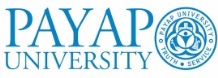 	               ประเภท  ทุนโครงการบริการชุมชน  (Community Service  Scholarship)			                ปีการศึกษา 2566 (Academic Year 2023)โปรดกรอกรายละเอียดในแบบฟอร์มแล้วนำส่งงานทุนการศึกษา (โปรดส่งใบสมัคร พร้อมแนบหลักฐานที่ระบุให้ครบถ้วน)  Fill out all items in this form and submit to the Financial Aid Office, Pantakon Building , Room 103.This form, and all required attachments, must be completed and submitted  in full  for consideration.ข้อมูลส่วนตัว : Personal Profileกิจกรรมที่เคยเข้าร่วมขณะศึกษา : Activities while a student……………………………………………………………………..…………………………………………………...………………………………………………………………………………………………………………………………..………………………………………...………………………………………………………………………………………………………………………………………...………………………………...………………………………………………ความสามารถด้านภาษา : Language Proficiencyความสามารถพิเศษด้านคอมพิวเตอร์  :  Special computer skills. (   ) Microsoft Word  (   ) Microsoft Excel  (   ) Microsoft PowerPoint  (   ) Photoshop (   ) …………………………………………….ข้อมูลเพิ่มเติม : Economic Hardship Assistance Additional Informationข้าพเจ้า : I, _____________________________________________, (full name of applicant)ขอรับรองว่าข้อมูลในใบสมัครนี้ถูกต้องและเป็นความจริงทุกประการ I verify that all information included in this application form is accurate and true.ลายเซ็นผู้ขอรับทุน : Signature’s applicant : ..................................................................... .                 ชื่อ - สกุล : Name: ..................................................................       วันที่ : Date: .............../................................../................หลักฐานประกอบใบสมัครขอรับทุนโครงการบริการชุมชน : Documents to attach and submit:ใบสัมภาษณ์จากอาจารย์ที่ปรึกษา :  Advisor recommendation formตารางเรียนในภาคการศึกษาที่ขอรับทุน : Study Timetableใบแสดงผลการศึกษาทั้งภาคการศึกษาที่ 1 และ 2 ของปีการศึกษาที่ผ่านมา: Grade results page , semesters one and two  (Print from http://reg.payap.ac.th/registrar/home.asp)สำเนาบัตรประจำตัวนักศึกษา : Copy of student ID cardภาพถ่ายนักศึกษาขนาด 1 นิ้ว : PYU Student photo 1 inchแบบฟอร์มการเสนอทุนโครงการบริการชุมชน : Community Service Scholarship Form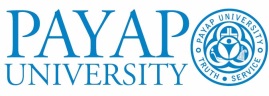                           ใบสัมภาษณ์จากอาจารย์ที่ปรึกษา  (Advisor recommendation form)                               ทุนโครงการบริการชุมชน  (Community Service  Scholarship)ข้อมูลผู้ขอรับทุน : Applicant Information     นาย/นางสาว (Ms./Mrs./Mr.).................................................................................................................. ชั้นปีที่ (Year)..................     รหัสนักศึกษา (Student ID) ................................................. สาขาวิชา (Department)…………..…………………………..………………      วิทยาลัย/คณะ (Faculty) ......................................................................................เกรดเฉลี่ย (GPA)  …………………..……………….. ข้อมูลอาจารย์ที่ปรึกษา : Advisor Information     ข้าพเจ้า (Name)…………………….………………………......................…………........ตําแหน่ง (Position)………………..………………............ ข้อมูลจากการสัมภาษณ์ : Interview dataเกี่ยวกับ ผลการเรียน, ความประพฤติ และการมีส่วนร่วมในกิจกรรมต่างๆ (About grade result, behavior and participation in various activities)ความจำเป็นในการขอรับทุน : The need for scholarships จำเป็นมากที่สุด (Most needed)   จำเป็นมาก (Very needed)   จำเป็นปานกลาง (Moderate needed) ความคิดเห็นของอาจารย์ที่ปรึกษา  : Opinions of advisors สมควรได้รับทุน (Deserve a scholarship)  เพราะ (Because)................................................................................................ ไม่สมควรได้รับทุน (Inappropriate a scholarship) เพราะ (Because)................................................................................... ขึ้นอยู่กับดุลยพินิจของคณะกรรมการ (At the discretion) ความคิดเห็นเพิ่มเติม (More comments) ...................................................................................................................................ลายเซ็นอาจารย์ที่ปรึกษา : Signature’s advisor : ..................................................................... .                 ชื่อ - สกุล : Name: ..................................................................       วันที่ : Date: .............../................................../................			           แบบฟอร์มเสนอทุนโครงการบริการชุมชน Community Service Schorlarship Form1. ชื่อ – สกุล นักศึกษาผู้ขอรับทุนโครงการฯ / Name : ......................................................................................................    รหัสนักศึกษา / Student ID : ........................................................ ชั้นปีที่ / Year : .....................................................    สาขาวิชา / Department : ............................................................. คณะ / Faculty : ................................................    หมายเลขโทรศัพท์/Phone : ............................................ ID LINE : ………………………………………………..…………………2. ชื่อโครงการ / Name of Project : ..................................................................................................................................3. ประเภทโครงการ / Project category : 	 ประเภทบริการวิชาการ / Academic Project ประเภทบริการทางด้านวัฒนธรรม / Cultural Project งานบริการหน่วยงาน / Service to :	 บริการผู้ด้อยโอกาส / The Underprivileged หน่วยงานที่ไม่แสวงหาผลกำไร / Non-Profit Organization หน่วยงานของรัฐบาล / Government Sector อื่น ๆ โปรดระบุ / Other- Please specify :.....................................................................................4. สถานที่ปฏิบัติงาน / Place :   ชื่อสถานที่ปฏิบัติงาน /Name : ............................................................................................................................................   ที่ตั้ง/Address : เลขที่/No……..…….. หมู่ที่/Moo : ……………. ถนน/Road : ………………..……… ซอย/Soi : ………………….   ตำบล/Tumbol : ……………………..…… อำเภอ/Ampher : ………………………….จังหวัด/Province : …………………………….   รหัสไปรษณีย์/Zipcode : ………………………….. หมายเลขโทรศัพท์/Phone : .....................................................................    ที่ปรึกษาโครงการในสถานที่ปฏิบัติงาน : Advisor from organization : ………………………….............................................   ตำแหน่ง/Position : .....................................................................หมายเลขโทรศัพท์/Phone : .........................................5. หลักการและเหตุผล / Rationale :............................................................................................................................................................................................................................................................................................................................................................................................ ........................................................................................................................................................................................................................................................................................................................................................................................................................................................................................................................................................................................................................................................................................................................................................................................ ..............................................................................................................................................................................................6. วัตถุประสงค์ของโครงการ / Objective :	1. ..........................................................................................................................................................................	2. ..........................................................................................................................................................................	3. ..........................................................................................................................................................................	4. ..........................................................................................................................................................................7. ระยะเวลาปฏิบัติงาน / Time of Project : .......100 ชั่วโมง..........8. กลุ่มเป้าหมาย : Target group :	1. ..........................................................................................................................................................................	2. ..........................................................................................................................................................................	3. ..........................................................................................................................................................................9. ลักษณะงานที่ได้รับมอบหมาย : Job responsibilities :	1. ..........................................................................................................................................................................	2. ..........................................................................................................................................................................	3. ..........................................................................................................................................................................	4. ..........................................................................................................................................................................	5. ..........................................................................................................................................................................10. ประโยชน์ที่คาดว่าจะได้รับ : Expected Outcomes	1. .............................................................................................................................................	2. .............................................................................................................................................	3. .............................................................................................................................................11. อาจารย์ที่ปรึกษาโครงการ (อาจารย์ในมหาวิทยาลัยพายัพ) : Advisor (From Payap University)     ชื่อ – สกุล/Name : ..............................................................................................................................................................     ตำแหน่ง/Position : .......................................................................หมายเลขโทรศัพท์/Phone : ........................................14. ช่วงเวลาของการปฏิบัติงาน (สามารถปฏิบัติงานได้ในภาคเรียนที่ 2) : Time of operation (Able to work in      semester 2)15. แผนที่สถานที่ปฏิบัติงาน : Workplace Map     พิกัด Google map .............................................................................ชื่อ – สกุล (นาย / นาง / นางสาว)..................................................................................................First Name…………….……………………...........………Last Name……………........……....…………........ชื่อ – สกุล (นาย / นาง / นางสาว)..................................................................................................First Name…………….……………………...........………Last Name……………........……....…………........ชื่อ – สกุล (นาย / นาง / นางสาว)..................................................................................................First Name…………….……………………...........………Last Name……………........……....…………........ชื่อ – สกุล (นาย / นาง / นางสาว)..................................................................................................First Name…………….……………………...........………Last Name……………........……....…………........ชื่อ – สกุล (นาย / นาง / นางสาว)..................................................................................................First Name…………….……………………...........………Last Name……………........……....…………........ชื่อ – สกุล (นาย / นาง / นางสาว)..................................................................................................First Name…………….……………………...........………Last Name……………........……....…………........เพศ   (   )  ชาย     (   ) หญิงSex   (   )  Male   (   ) Femaleวัน เดือน ปี เกิด : Date of birth
……………………………………………….….……สัญชาติ :  Nationality…………………………………………สัญชาติ :  Nationality…………………………………………สัญชาติ :  Nationality…………………………………………เชื้อชาติ : Race…………………………เชื้อชาติ : Race…………………………อายุ : Age ……………ปีบัตรประชาชนเลขที่ : ID card number………………………………………......................รหัสนักศึกษา  : Student ID……………………..................................รหัสนักศึกษา  : Student ID……………………..................................รหัสนักศึกษา  : Student ID……………………..................................รหัสนักศึกษา  : Student ID……………………..................................ชั้นปีที่ : Year   เกรดเฉลี่ย : GPA :…………….…    ..................................ชั้นปีที่ : Year   เกรดเฉลี่ย : GPA :…………….…    ..................................สาขาวิชา : Department ………………….………………………….…........คณะ/วิทยาลัย : Faculty:                      อาจารย์ที่ปรึกษา : Advisor:...................................................................   ......................................................................คณะ/วิทยาลัย : Faculty:                      อาจารย์ที่ปรึกษา : Advisor:...................................................................   ......................................................................คณะ/วิทยาลัย : Faculty:                      อาจารย์ที่ปรึกษา : Advisor:...................................................................   ......................................................................คณะ/วิทยาลัย : Faculty:                      อาจารย์ที่ปรึกษา : Advisor:...................................................................   ......................................................................คณะ/วิทยาลัย : Faculty:                      อาจารย์ที่ปรึกษา : Advisor:...................................................................   ......................................................................คณะ/วิทยาลัย : Faculty:                      อาจารย์ที่ปรึกษา : Advisor:...................................................................   ......................................................................ที่อยู่ปัจจุบันที่ติดต่อได้สะดวก  : Current Address……………………………………………………………………………….............................................................................................................................ที่อยู่ปัจจุบันที่ติดต่อได้สะดวก  : Current Address……………………………………………………………………………….............................................................................................................................ที่อยู่ปัจจุบันที่ติดต่อได้สะดวก  : Current Address……………………………………………………………………………….............................................................................................................................เบอร์มือถือ : Mobile Phone        ID LINE :…………………….................…………   …………………….................…เบอร์มือถือ : Mobile Phone        ID LINE :…………………….................…………   …………………….................…เบอร์มือถือ : Mobile Phone        ID LINE :…………………….................…………   …………………….................…เบอร์มือถือ : Mobile Phone        ID LINE :…………………….................…………   …………………….................…ชื่อบิดา : Father’s name……………………………………….........................……………อาชีพ : Occupation …………………………...................ชื่อบิดา : Father’s name……………………………………….........................……………อาชีพ : Occupation …………………………...................อายุ : Age ……………….   (   )  มีชีวิตอยู่ : Alive    (   ) ถึงแก่กรรม: Deadรายได้ต่อปี : Income per year (in Thai baht)………………………………………………………………อายุ : Age ……………….   (   )  มีชีวิตอยู่ : Alive    (   ) ถึงแก่กรรม: Deadรายได้ต่อปี : Income per year (in Thai baht)………………………………………………………………อายุ : Age ……………….   (   )  มีชีวิตอยู่ : Alive    (   ) ถึงแก่กรรม: Deadรายได้ต่อปี : Income per year (in Thai baht)………………………………………………………………อายุ : Age ……………….   (   )  มีชีวิตอยู่ : Alive    (   ) ถึงแก่กรรม: Deadรายได้ต่อปี : Income per year (in Thai baht)………………………………………………………………อายุ : Age ……………….   (   )  มีชีวิตอยู่ : Alive    (   ) ถึงแก่กรรม: Deadรายได้ต่อปี : Income per year (in Thai baht)………………………………………………………………ชื่อมารดา : Mother’s name……………………………………........................………………อาชีพ : Occupation …………………………...................ชื่อมารดา : Mother’s name……………………………………........................………………อาชีพ : Occupation …………………………...................อายุ : Age ……………….   (   )  มีชีวิตอยู่: Alive    (   ) ถึงแก่กรรม: Deadรายได้ต่อปี : Income per year (in Thai baht)………………………………………………………………อายุ : Age ……………….   (   )  มีชีวิตอยู่: Alive    (   ) ถึงแก่กรรม: Deadรายได้ต่อปี : Income per year (in Thai baht)………………………………………………………………อายุ : Age ……………….   (   )  มีชีวิตอยู่: Alive    (   ) ถึงแก่กรรม: Deadรายได้ต่อปี : Income per year (in Thai baht)………………………………………………………………อายุ : Age ……………….   (   )  มีชีวิตอยู่: Alive    (   ) ถึงแก่กรรม: Deadรายได้ต่อปี : Income per year (in Thai baht)………………………………………………………………อายุ : Age ……………….   (   )  มีชีวิตอยู่: Alive    (   ) ถึงแก่กรรม: Deadรายได้ต่อปี : Income per year (in Thai baht)………………………………………………………………ภาษาLanguageพูด : Speakingพูด : Speakingพูด : Speakingเขียน : Writingเขียน : Writingเขียน : Writingอ่าน : Readingอ่าน : Readingอ่าน : ReadingภาษาLanguageพอใช้AverageดีGoodดีมากExcellentพอใช้AverageดีGoodดีมากExcellentพอใช้AverageดีGoodดีมากExcellentเหตุผลในการขอรับทุนการศึกษานี้ โปรดอธิบาย : Reasons for applying for this scholarships , please describe..........................................................................................................................................................................................................................................................................................................................................................................................................................................................................................................................................................................................................................................................................................................................................................................................................................................................................................................................................................................................................................................................................................................................................................................................................................................................................................................................................................................................................................................................................................................................................................................................................................................................................................................................................................................................................................................ดีมากVery GoodดีGoodพอใช้Averageน้อยBelow Averageน้อยมากVery Below Average ข้อเสนอแนะComments1. ผลการเรียน (Grade result)2. การมีส่วนร่วมในกิจกรรมของคณะ    (The participation in activities)3. มนุษยสัมพันธ์ (Relationship)4. มารยาททางสังคม (Social Etiquette)5. ความรับผิดชอบ (Responsibility)กิจกรรมActivity20232023202420242024กิจกรรมActivity พ.ย. Nov ธ.ค. Jan ม.ค. Jan ก.พ. Feb มี.ค. Marดำเนินโครงการ : Doing the project